Noć muzeja 2015. u Prirodoslovnom muzeju Dubrovnik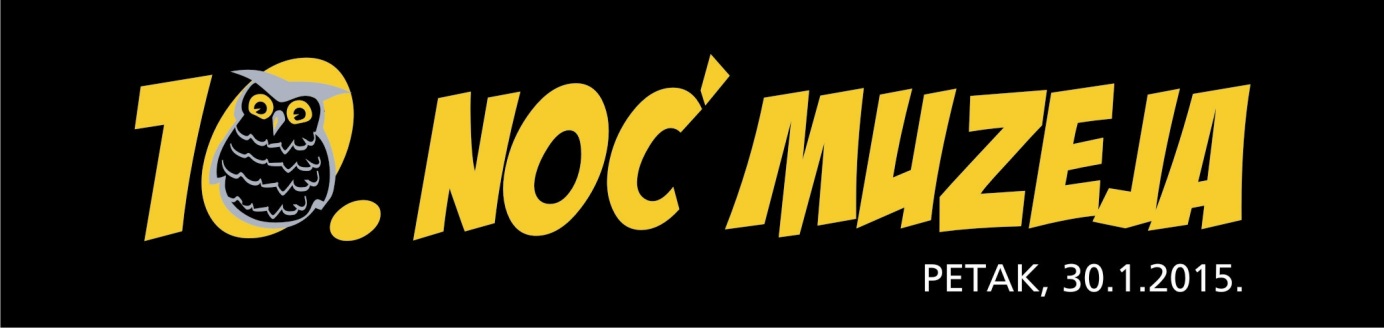 Program18.00-18.30     Predavanje „Riječna kornjača među nama“18.30-18.45     Kviz znanja18.45- 20.00    Kreativna radionica „Šareni oklop“20.00 -21.00    Otvorenje izložbe „Riječna kornjača“21.00-21.30     Predavanje „Borba za spas riječne kornjače još uvijek traje“Prvi dio programa (18.00-20.00) predviđen je za najmlađe posjetitelje, a drugi dio (20.00-01.00) za sve posjetitelje Muzeja.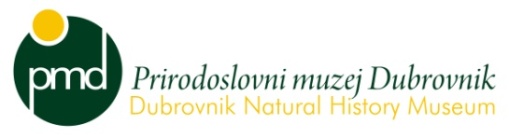 
Androvićeva 1, 20000 Dubrovnik, tel./fax.:+385 (0)20 324 888, www.pmd.hr